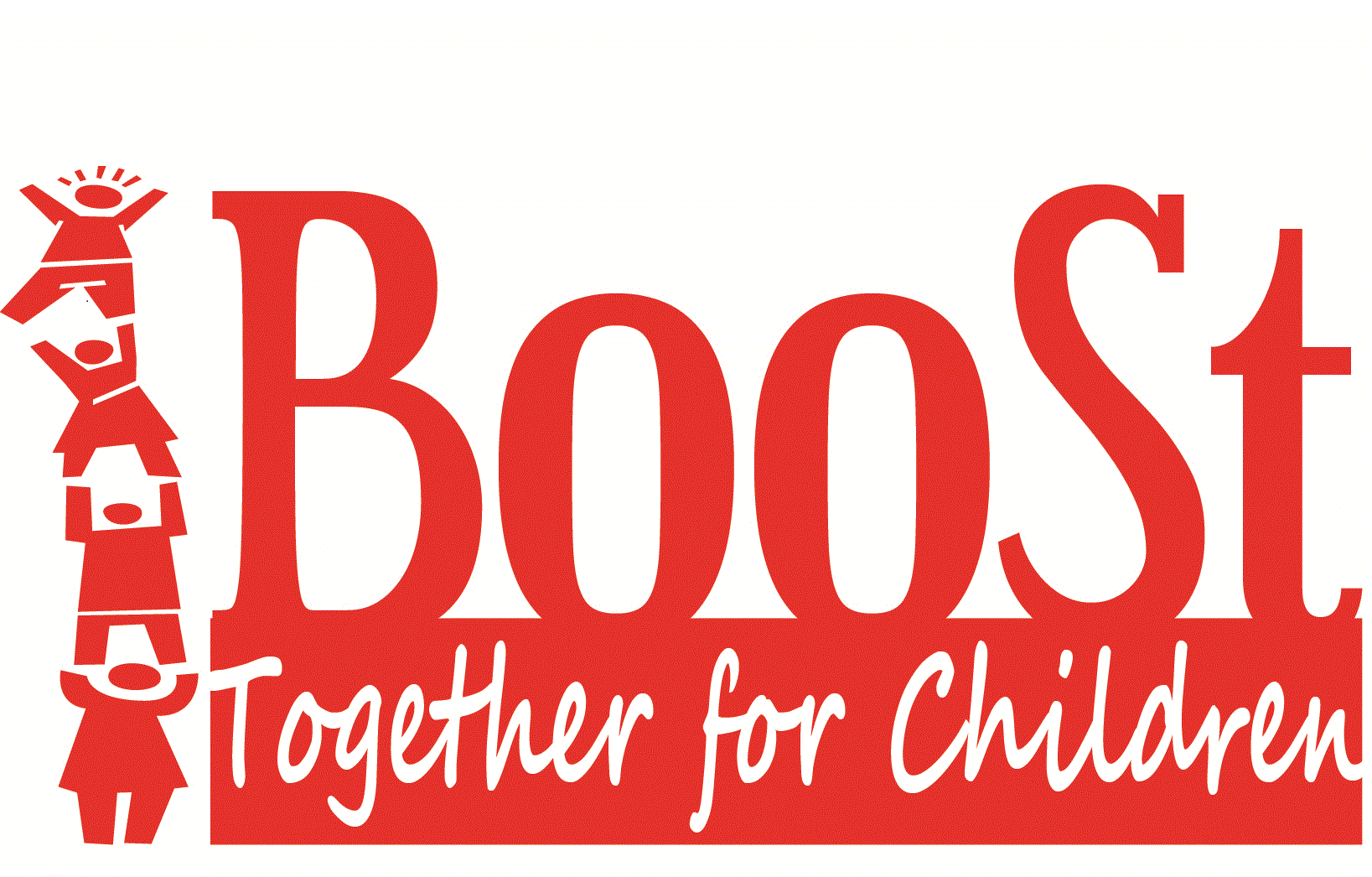 Board of Directors Meeting MinutesNovember 1, 2022 5:30 to 6:30 PMLocation:  Story County Human Services Bldg., 126 S. Kellogg Ave Ames IA Meeting called to order: 5:32pmThe Americans with Disabilities Act requires BooSt to make reasonable accommodations for all individuals to attend meetings. Call 515-433-4892 or email:  aclaman@boonecounty.iowa.orgMembers in attendance: Eric Gebhart, Lynn Chitty, Kris Gross, Latifah Faisal, Jack Friend                                           Executive Director-Anita ClamanMembers absent: Celeste Mortvedt, Abbie Schaffer & Wilma PillotMembers of the public: Gina Wells & Christa Jergins-CCR&R, Peg Ragner-YSS, Janet Horras-IDPH, Alissa Barton-LSI                                        On Zoom Amanda McKee-LSI and Jennifer Schmidt-YSSMembers in attendance: Eric Gebhart, Lynn Chitty, Kris Gross, Latifah Faisal, Jack Friend                                           Executive Director-Anita ClamanMembers absent: Celeste Mortvedt, Abbie Schaffer & Wilma PillotMembers of the public: Gina Wells & Christa Jergins-CCR&R, Peg Ragner-YSS, Janet Horras-IDPH, Alissa Barton-LSI                                        On Zoom Amanda McKee-LSI and Jennifer Schmidt-YSSAdoption of Agenda with the addition of minutes from October 11, 2022 moved by Chitty, Second by FriendMCUReview and approve minutes from September 13, 2022 and October 11, 2022 with corrections Moved by Gross, second by ChittyMCUPublic ForumMs. Ragner reported that YSS is looking to schedule additional Assist training in JanuaryMs. Wells reported a very good turnout for the fall preschool conference with 32 in attendance Ms. Barton reported that Beloit campus was sold 2 weeks ago. They need to be moved out by January 9, 2023. They are looking for new spaceBoard Processing Committee report Reviewed:  BYLAWS of The Association of Early Childhood Iowa Area Boards and Advocates to Vote on a Delegate to represent board. Made recommendation to designate ED Anita Claman as delegate. Children Service Committee report Reviewed State Family Support Programs Report.Reviewed and approving BooSt Grant Proposal for FY23Reviewed Quarterly Reports and DAISEY information.New Business Motion by Friend to designate Anita Claman to represent BooSt Together for Children as voting delegate for the Association of Early Childhood Iowa Area Boards and Advocates. Second by ChittyJanet Horras State of Iowa Department of Public Health Home Visitation Director presented on and reviewed BOOST FY22 Family support data. Comments and recommendations in the report:  “Several programs have pink color coded performance indicating lower than expected performance compared to the target.  Several programs also have green color-coded performance indicating performance targets met or exceeded. Low educational attainment, low income and parenting alone are three significant indicators of risk.  There were no incidents of obvious data errors as mentioned in the limitations remarks for any of these programs.  The Story and Boone County NEST programs appears to be out of adherence with Tool FF developmental screening requirements.  Both of the Boone County home visiting programs are serving very small numbers of families.  The board may want to consider only funding one program to eliminate competition and duplication between two very small programs.  The Healthy Futures program in both counties is providing a lower than expected number of home visits resulting in averages that are less than the state average for similar services.”  Reviewed importance of Tool ff as well as specific outcome dataMCUOld Business:Dad’s Boot Camp:  Parent Training class for fathers requesting start up funding.  Motion approved by board.Mileage Reimbursement in accordance with State of Iowa Department of administrative Services was approved at an increase of .50 cents per mile from .39 cents per mile.Directors Report:ED Claman reported on activities in October and upcoming in November:Meeting with Northwood principal on possible collaborationsMeeting with another Carrie Sodders director Head Start and to discuss Head Start and Child Care staffing and COVID-19 recovery Contractor site visits beginning in DecemberMs. Claman has continuing DHS training through December (approximately 20 hrs of CEU’s) Presentation by Special Guest: YSS Healthy FuturesNext Board Meeting:  December 13, 2022 5:30pm brief reception 6:00pm meeting begins       Location: Story County Human Services Center, 126 S. Kellogg Ave. Ames IA and Zoom       Presenter: David Ahrens: State Early Childhood Iowa Board Member       Presenting Program: YSS Stork NESTAdjournment of board meeting 7:00pm: moved by Chitty, second by Gross 